Apvidus šķēršļu skrējiena „Stipro skrējiens ar suni” NOLIKUMSMērķis popularizēt aktīvu dzīvesveidu;popularizēt suņkopības sportu kā veselīgu dzīves veidu;iesaistīt fiziskās aktivitātēs dažāda vecuma dalībniekus;pārbaudīt savu gribasspēku un fizisko spēju robežu; sniegt iespēju aizraujošā veidā iepazīt Ilzenes pagastu un popularizēt Ilzenes vārdu pasaulē;noskaidrot spēcīgākos skrējējus.Organizatori Apvidus šķēršļu skrējienu ar suni rīko Ilzenes pagasta pārvalde sadarbībā ar Alūksnes novada pašvaldību, „Sporta, kultūras, interešu izglītības un mūžizglītības centrs „Dailes””. Laiks un vietaapvidus šķēršļu skrējiens ar suni  notiek 2016.gada 23.jūlijā. Starta vieta – Alūksnes novada Ilzenes pagasta teritorijā pie Melnupes, autoceļu Līzespasts – Zeltiņi (P44) un Čonkas – Ilzenes Muiža (V375) krustojumā,  GPS 57.382518   26.699189 (https://goo.gl/maps/X46dw5FVUXK2). (norādes skatīt autoceļu P44 un V375 krustojumā). ierašanās un reģistrācija no plkst.1000. Starts plkst.1400. Apbalvošana pēc kultūras programmas Ilzenes estrādē, Jaunzemos.Dalībniekiapvidus šķēršļu skrējienā ar suni var piedalīties ikviens aktīva dzīvesveida cienītājs, kurš sasniedzis 14 gadu vecumu un reģistrējoties jāuzrāda  suņa „Lolojumdzīvnieka pase” vai „Mājas (istabas) dzīvnieku vakcinācijas apliecība”;sunim jābūt vakcinētam pret trakumsērgu;sunim uz kakla jābūt mīkstajai kaklasiksnai;dalībnieks, piesakot sevi dalībai apvidus šķēršļu skrējienā ar suni, rakstiski apliecina, ka viņam piemīt nepieciešamās iemaņas un pietiekama fiziskā sagatavotība;apvidus šķēršļu skrējiena  ar suni galvenais tiesnesis, nepaskaidrojot iemeslu, var nepielaist dalībnieku startam, ja rodas aizdomas, ka dalībnieks ir alkohola, narkotisko vai citu apreibinošu vielu ietekmē;dalībnieku atbilstību apvidus šķēršļu skrējienam ar suni izvērtē galvenais tiesnesis un atteikums dalībai nav pārsūdzams.Pieteikšanās un reģistrēšanāsdalībnieks var pieteikties elektroniski līdz 22. jūlija 1600, aizpildot dalībnieka pieteikuma anketu (tā atrodama www.aluksne.lv sadaļā „Pasākumi”) un nosūtot uz e-pastu tn.ilzene@aluksne.lv . Pieteikšanos un reģistrēšanos varēs veikt arī apvidus šķēršļu skrējiena ar suni norises dienā. Sīkāka informācija: tn.ilzene@aluksne.lv, tālrunis  26523025 (Jolanta) vai 25779981(Gints);dalībnieki sacensību norises vietā personīgi parakstās pieteikuma anketā. Parakstot dalībnieka pieteikuma anketu, viņš/a apliecina, ka uzņemas atbildību par savu veselības stāvokli, apņemas ievērot apvidus šķēršļu skrējiena „Stipro skrējiens ar suni” nolikuma prasības un necelt pretenzijas pret organizatoriem par iespējamām traumām vai ekipējuma bojājumiem, kas radušies paša dalībnieka vainas, pārslodzes vai apstākļu nenovērtēšanas dēļ;dalībniekiem, kas jaunāki par 18 gadiem, jābūt līdzi atbildīgai personai, kas paraksta pieteikuma anketu vai jābūt līdzi vecāku vai aizbildņu parakstītai atļaujai piedalīties sacensībās. Sacensību organizatori nenes atbildību par dalībnieku iespējamām traumām sacensību laikā;dalībnieka pienākums ir piedalīties sacensībās ar sacensību numuru, kas jāpiesprauž priekšpusē- krūšu un vēdera rajonā virs apģērba, tam jābūt redzamam visā skrējiena laikā;dalībnieks ir atbildīgs par izsniegtā starta numura saglabāšanu līdz finišam;sacensību dalības maksa:dalībniekam no 14 gadu vecuma ar suni piedaloties individuāli 6,00 EUR (dalības maksa nav apliekama ar pievienotās vērtības nodokli);dalībniekam no 14 gadu vecuma ar kucēnu piedaloties individuāli 5,00 EUR (dalības maksa nav apliekama ar pievienotās vērtības nodokli).Tā iemaksājama apvidus šķēršļu skrējiena norises vietā, reģistrējoties.Sacensību norisedalībniekiem reģistrējoties tiek izsniegts starta numurs;trasē ir izteikts reljefs un to papildina gan dabīgi, gan mākslīgi šķēršļi, tajā skaitā arī upes „Melnupe” šķērsošana. Katra šķēršļa pārvarēšanas norisi kontrolē tiesnesis;trases apļa garums dalībniekam ar suni 2 km;*trases apļa garums dalībniekam ar kucēnu 1 km;*organizatori dalībniekiem rekomendē sporta apavus, vēju necaurlaidīgas garās bikses un kreklu, jaku ar garajām piedurknēm, cimdus;aizliegts visā trases garumā atrasties bez apaviem;aizliegts startēt apavos ar metāla radzēm; visi šķēršļi (gan dabīgie, gan mākslīgi veidotie) jāpārvar dalībniekam/cei  un sunim (mīkstās pavadas garums līdz 3m);pārvarot šķēršļus dalībnieks var sniegt sunim mehānisku palīdzību;distances dalībnieka laiks tiek uzņemts no brīža, kas tiesnesis dod komandu dalībniekam ar suni sākt kustību līdz brīdim, kad finiša līniju  šķērso pēdējais - dalībnieks vai suns;apvidus šķēršļu skrējienā dalībnieki var startēt šādās grupās: dalībnieces no 14 gadu vecuma ar suni (suns ir sekmīgi nokārtojis vispārējās  apmācības kursu), S (suns);dalībnieki no 14 gadu vecuma ar suni (suns ir sekmīgi nokārtojis vispārējās  apmācības kursu),V (suns);dalībnieces no 14 gadu vecuma ar kucēnu (kucēnu un ar jeb kura vecuma suni, kas nav piedalījies Latvijas čempionātā „Suņu nacionālā daudzcīņa”, S (kucēns);dalībnieki no 14 gadu vecuma ar kucēnu (kucēnu un ar jeb kura vecuma suni, kas nav piedalījies Latvijas čempionātā „Suņu nacionālā daudzcīņa”,V (kucēns).        * trases  apļa garums var mainīties pēc trases ierīkošanas.Vērtēšana un apbalvošana par apvidus šķēršļu skrējiena uzvarētāju kļūst dalībnieks/dalībniece, kurš/a visātrāk veicis/veikusi distanci kopā ar suni savā grupā. Katras grupas dalībniekus vērtēs atsevišķi. Pirmo trīs vietu ieguvējus apbalvo ar diplomiem un medaļām;finiša rezultāta protesta (apstrīdēšanas) gadījumā – protests rakstiskā veidā  jāiesniedz galvenajam tiesnesim 30 minūšu laikā pēc rezultātu publiskošanas;   8. Sodi ja dalībnieks vai suns nepārvar kādu šķērsli, viņi var turpināt distanci. Šādā gadījumā dalībnieka rezultātam tiek pieskaitītas soda minūtes – par vienu daļēji veiktu šķērsli – 10** minūtes, par pilnīgi neveiktu šķērsli vai tā apiešanu – 15** minūtes, par izkāpšanu no trases nožogojuma– 5** minūtes, suns noraujas un iziet no nožogojuma 15** minūtes, suns noraujas un apdraud citu dalībnieku, līdzjutēju, tiesnešu drošību – diskvalifikācija;par jebkādu nesportisku, cietsirdīgu izturēšanos pret suni, neētisku izturēšanos dalībnieku var diskvalificēt; soda apmēri var tikt precizēti pēc trases iekārtošanas.  ** sodu apmērs var tikt precizēts pēc trases ierīkošanas9. Servissorganizatori sacensību dalībniekiem nodrošina noskalošanos finiša vietā un  dušu „Sporta, kultūras, interešu izglītības un mūžizglītības centrā „Dailes””;par nepieciešamās medicīniskās palīdzības sniegšanu sacensību norises laikā un pēc tām, līdz apbalvošanai, dalībnieki sazinās ar organizatoru pārstāvjiem vai trases tiesnešiem.10. Atbildībagan dalībniekiem, gan līdzjutējiem jāievēro organizatoru izvirzītās prasības apvidus šķēršļu skrējiena gaitā. Katrs dalībnieks un viņa līdzbraucējs ir atbildīgs par apkārtējās vides saudzēšanu;skrējiena organizatori patur tiesības veikt izmaiņas sacensību nolikumā un gaitā (tajā skaitā arī skrējiena atcelšanu meteoroloģisku apstākļu dēļ), par to savlaicīgi informējot.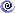 